Přihláška na zájezd 21.5.2022Jméno: …………………………………………………………………..Příjmení: ………………………………………………………………..Tel. kontakt: …………………………………………………………..Nástupní místo: ……………………………………………………..Přihlášky lze podat e-mailem: obec@orlickepodhuri.cz, do poštovní schránky u Obecního úřadu, osobně na obecní úřad v úřední dny, telefonicky 465 588 119 do 4.5.2022 do 17:00.Vstupy do muzea, palírny a pivovaru a částku za oběd vybereme v autobuse a uhradíme hromadně. Vstup do Chrámu sv. Barbory si hradí každý sám, dle výběru okruhu.………………………………………………………………………………………………………………………………………………………………………Ceník:Prohlídka palírny s degustací: dospělá osoba: 100,-, dítě: zdarmaProhlídka pivovaru s degustací: dospělá osoba: 100,-, dítě: zdarmaOběd: polévka, hlavní chod (nápoje si hradí každý sám): 190,- (dětská porce 130,-)Vstupné - Muzeum lidových krojů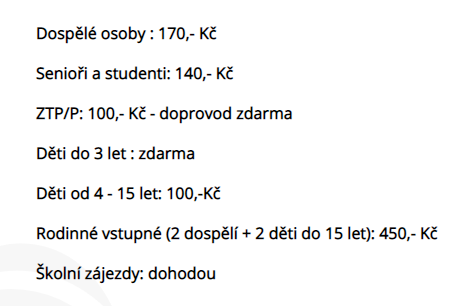 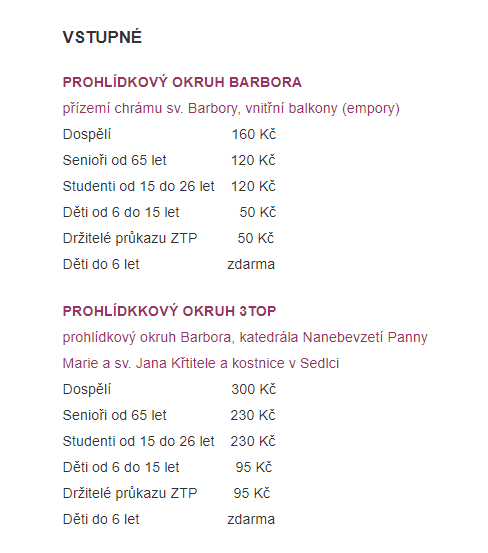 